ГЛАВА АДМИНИСТРАЦИИ (ГУБЕРНАТОР) КРАСНОДАРСКОГО КРАЯПОСТАНОВЛЕНИЕот 15 декабря 2021 г. N 920ОБ УТВЕРЖДЕНИИ ПОЛОЖЕНИЯО РЕГИОНАЛЬНОМ ГОСУДАРСТВЕННОМ КОНТРОЛЕ (НАДЗОРЕ)ЗА ПЛАТЕЛЬЩИКАМИ КУРОРТНОГО СБОРА И ОПЕРАТОРАМИКУРОРТНОГО СБОРАВ соответствии с федеральными законами от 29 июля 2017 г. N 214-ФЗ "О проведении эксперимента по развитию курортной инфраструктуры", от 31 июля 2020 г. N 248-ФЗ "О государственном контроле (надзоре) и муниципальном контроле в Российской Федерации", Законом Краснодарского края от 27 ноября 2017 г. N 3690-КЗ "О введении курортного сбора на территории Краснодарского края и внесении изменений в Закон Краснодарского края "Об административных правонарушениях" постановляю:(в ред. Постановления Губернатора Краснодарского края от 02.05.2024 N 241)1. Утвердить:1) Положение о региональном государственном контроле (надзоре) за плательщиками курортного сбора и операторами курортного сбора согласно приложению 1 к настоящему постановлению;2) Перечень индикаторов риска нарушения обязательных требований, используемых при осуществлении регионального государственного контроля (надзора) за плательщиками курортного сбора и операторами курортного сбора, согласно приложению 2 к настоящему постановлению.2. Департаменту информационной политики Краснодарского края (Жукова Г.А.) обеспечить размещение (опубликование) настоящего постановления на официальном сайте администрации Краснодарского края в информационно-телекоммуникационной сети "Интернет" и направление на "Официальный интернет-портал правовой информации" (www.pravo.gov.ru).3. Контроль за выполнением настоящего постановления возложить на заместителя Губернатора Краснодарского края Руппеля А.А.(в ред. Постановления Губернатора Краснодарского края от 02.05.2024 N 241)4. Постановление вступает в силу на следующий день после его официального опубликования.Глава администрации (губернатор)Краснодарского краяВ.И.КОНДРАТЬЕВПриложение 1Утвержденопостановлениемглавы администрации (губернатора)Краснодарского краяот 15 декабря 2021 г. N 920ПОЛОЖЕНИЕО РЕГИОНАЛЬНОМ ГОСУДАРСТВЕННОМ КОНТРОЛЕ (НАДЗОРЕ)ЗА ПЛАТЕЛЬЩИКАМИ КУРОРТНОГО СБОРА И ОПЕРАТОРАМИКУРОРТНОГО СБОРА1. Общие положения1.1. Настоящее Положение разработано в соответствии с Федеральным законом от 29 июля 2017 г. N 214-ФЗ "О проведении эксперимента по развитию курортной инфраструктуры" (далее - Закон N 214-ФЗ), Законом Краснодарского края от 27 ноября 2017 г. N 3690-КЗ "О введении курортного сбора на территории Краснодарского края и внесении изменений в Закон Краснодарского края "Об административных правонарушениях" (далее - Закон N 3690-КЗ) с учетом требований Федерального закона от 31 июля 2020 г. N 248-ФЗ "О государственном контроле (надзоре) и муниципальном контроле в Российской Федерации" (далее - Закон N 248-ФЗ) и устанавливает порядок организации и осуществления регионального государственного контроля (надзора) за плательщиками курортного сбора и операторами курортного сбора в области реализации эксперимента по развитию курортной инфраструктуры в целях сохранения, восстановления и развития курортов, формирования единого туристского пространства, создания благоприятных условий для устойчивого развития сферы туризма на территории Краснодарского края (далее соответственно - региональный государственный контроль (надзор), эксперимент по развитию курортной инфраструктуры).(в ред. Постановления Губернатора Краснодарского края от 02.05.2024 N 241)1.2. В настоящем Положении понятия "плательщик курортного сбора", "оператор курортного сбора", "объект размещения" используются в значениях, установленных Законом N 214-ФЗ.1.3. Уполномоченными органами, осуществляющими региональный государственный контроль (надзор) в области реализации эксперимента по развитию курортной инфраструктуры на территории Краснодарского края, являются органы местного самоуправления муниципальных образований Краснодарского края, указанные в пунктах 1 - 17 статьи 5 Закона N 3690-КЗ (далее - органы местного самоуправления), наделенные отдельными государственными полномочиями Краснодарского края по осуществлению регионального государственного контроля (надзора) в области реализации эксперимента по развитию курортной инфраструктуры на территории Краснодарского края, а именно за исполнением плательщиками курортного сбора и операторами курортного сбора требований Закона N 214-ФЗ, иных нормативных правовых актов Российской Федерации, Закона N 3690-КЗ и иных нормативных правовых актов Краснодарского края, связанных с проведением эксперимента по развитию курортной инфраструктуры (далее - отдельные государственные полномочия).(в ред. Постановления главы администрации (губернатора) Краснодарского края от 04.05.2022 N 232, Постановления Губернатора Краснодарского края от 02.05.2024 N 241)1.4. Должностные лица органов местного самоуправления, уполномоченные на осуществление регионального государственного контроля (надзора) (далее - должностные лица органов местного самоуправления), - это лица, в должностные обязанности которых в соответствии с должностной инструкцией входит осуществление полномочий по осуществлению регионального государственного контроля (надзора).1.5. Должностные лица органов местного самоуправления пользуются правами и выполняют обязанности, установленные статьей 29 Закона N 248-ФЗ, а также несут ответственность за неисполнение или ненадлежащее исполнение возложенных на них полномочий в соответствии с законодательством Российской Федерации.1.6. Должностные лица органов местного самоуправления при проведении контрольных (надзорных) мероприятий, предусматривающих взаимодействие с контролируемым лицом (его представителем) в месте осуществления деятельности контролируемого лица, имеют при себе служебные удостоверения.1.7. Органы местного самоуправления при организации и осуществлении регионального государственного контроля (надзора) взаимодействуют в установленном порядке с иными органами государственной власти, органами местного самоуправления.1.8. Предметом регионального государственного контроля (надзора) является соблюдение операторами курортного сбора и плательщиками курортного сбора обязательных требований Закона N 214-ФЗ, принимаемых в соответствии с ним иных нормативных правовых актов Российской Федерации, нормативных правовых актов Краснодарского края (далее - обязательные требования в области реализации эксперимента по развитию курортной инфраструктуры на территории Краснодарского края).1.9. Под контролируемыми лицами для целей настоящего Положения понимаются "плательщик курортного сбора", "оператор курортного сбора".1.10. Объектами регионального государственного контроля (надзора) являются:деятельность, действия (бездействие) контролируемых лиц - операторов курортного сбора, в рамках которых должны соблюдаться обязательные требования в области реализации эксперимента по развитию курортной инфраструктуры на территории Краснодарского края, в том числе предъявляемые к контролируемым лицам, осуществляющим деятельность, действия (бездействие);результаты деятельности контролируемых лиц - операторов курортного сбора, к которым предъявляются обязательные требования в области реализации эксперимента по развитию курортной инфраструктуры на территории Краснодарского края;действия (бездействие) контролируемых лиц - плательщиков курортного сбора, в рамках которых должны соблюдаться обязательные требования в области реализации эксперимента по развитию курортной инфраструктуры на территории Краснодарского края, в том числе предъявляемые к контролируемым лицам, осуществляющим действия (бездействие).1.11. Учет объектов регионального государственного контроля (надзора) осуществляется посредством сбора, обработки, анализа и учета информации об объектах регионального государственного контроля (надзора), предоставляемой контролируемыми лицами в соответствии с нормативными правовыми актами Российской Федерации и Краснодарского края, информации, получаемой в рамках межведомственного взаимодействия, а также общедоступной информации.1.12. При осуществлении учета объектов регионального государственного контроля (надзора) на контролируемых лиц не может возлагаться обязанность по представлению сведений, документов, если иное не предусмотрено федеральными законами, а также если соответствующие сведения, документы содержатся в государственных или муниципальных информационных ресурсах.2. Организация региональногогосударственного контроля (надзора)2.1. Региональный государственный контроль (надзор) осуществляется на основе управления рисками причинения вреда (ущерба), определяющего выбор профилактических мероприятий и контрольных (надзорных) мероприятий, их содержание (в том числе объем проверяемых обязательных требований), интенсивность и результаты.2.2. Для целей управления рисками причинения вреда (ущерба) охраняемым законом ценностям при осуществлении регионального государственного контроля (надзора) объекты регионального государственного контроля (надзора) относятся к одной из следующих категорий риска причинения вреда (ущерба) (далее - категории риска): чрезвычайно высокого риска, высокого риска, среднего риска, умеренного риска, низкого риска.2.3. Отнесение объектов регионального государственного контроля (надзора) к определенной категории риска осуществляется на основании критериев отнесения объектов регионального государственного контроля (надзора) к категориям риска.2.4. Для определения периодичности плановых контрольных (надзорных) мероприятий в отношении объектов регионального государственного контроля (надзора) используются критерии отнесения объектов регионального государственного контроля (надзора) к категориям риска:2.4.1. Чрезвычайно высокий риск:деятельность, действия (бездействие), результаты деятельности юридических лиц и индивидуальных предпринимателей, в отношении которых выявлен один из следующих факторов:вынесено 9 и более вступивших в законную силу постановлений по делам об административных правонарушениях, предусмотренных статьями (одной из статей) 9(1).2 - 9(1).5 Закона Краснодарского края от 23 июля 2003 г. N 608-КЗ "Об административных правонарушениях" (далее - Закон N 608-КЗ);объявлено 9 и более предостережений о недопустимости нарушения обязательных требований.(пп. 2.4.1 в ред. Постановления Губернатора Краснодарского края от 23.12.2022 N 987)2.4.2. Высокий риск:деятельность, действия (бездействие), результаты деятельности юридических лиц и индивидуальных предпринимателей, в отношении которых выявлен один из следующих факторов:вынесено 7, 8 вступивших в законную силу постановлений по делам об административных правонарушениях, предусмотренных статьями (одной из статей) 9(1).2 - 9(1).5 Закона N 608-КЗ;объявлено 7, 8 предостережений о недопустимости нарушения обязательных требований.(пп. 2.4.2 в ред. Постановления Губернатора Краснодарского края от 23.12.2022 N 987)2.4.3. Средний риск:деятельность, действия (бездействие), результаты деятельности юридических лиц и индивидуальных предпринимателей, в отношении которых выявлен один из следующих факторов:вынесено 5, 6 вступивших в законную силу постановлений по делам об административных правонарушениях, предусмотренных статьями (одной из статей) 9(1).2 - 9(1).5 Закона N 608-КЗ;объявлено 5, 6 предостережений о недопустимости нарушения обязательных требований.(пп. 2.4.3 в ред. Постановления Губернатора Краснодарского края от 23.12.2022 N 987)2.4.4. Умеренный риск:деятельность, действия (бездействие), результаты деятельности юридических лиц и индивидуальных предпринимателей, в отношении которых выявлен один из следующих факторов:вынесено 3, 4 вступивших в законную силу постановления по делам об административных правонарушениях, предусмотренных статьями (одной из статей) 9(1).2 - 9(1).5 Закона N 608-КЗ;объявлено 3, 4 предостережения о недопустимости нарушения обязательных требований.(пп. 2.4.4 в ред. Постановления Губернатора Краснодарского края от 23.12.2022 N 987)2.4.5. Низкий риск:деятельность, действия (бездействие), результаты деятельности юридических лиц и индивидуальных предпринимателей, в отношении которых выявлен один из следующих факторов:вынесено 1, 2 вступивших в законную силу постановления по делам об административных правонарушениях, предусмотренных статьями (одной из статей) 9(1).2 - 9(1).5 Закона N 608-КЗ;объявлено 1, 2 предостережения о недопустимости нарушения обязательных требований.(пп. 2.4.5 в ред. Постановления Губернатора Краснодарского края от 23.12.2022 N 987)2.5. Подсчет количества вступивших в законную силу постановлений по делам об административных правонарушениях, предусмотренных статьями (одной из статей) 9(1).2 - 9(1).5 Закона N 608-КЗ, и объявленных предостережений о недопустимости нарушения обязательных требований в отношении объектов регионального государственного контроля (надзора) осуществляется органами местного самоуправления ежегодно, до формирования ежегодного плана проведения плановых контрольных (надзорных) мероприятий, за период с 1 сентября предыдущего года по 31 августа текущего года, не позднее 1 сентября текущего года.(в ред. Постановления Губернатора Краснодарского края от 23.12.2022 N 987)2.6. Решение об отнесении объектов регионального государственного контроля (надзора) к категории риска принимается ежегодно 1 сентября по итогам проведенного подсчета количества вступивших в законную силу постановлений по делам об административных правонарушениях, предусмотренных статьями (одной из статей) 9(1).2 - 9(1).5 Закона N 608-КЗ, и объявленных предостережений о недопустимости нарушения обязательных требований в отношении объектов регионального государственного контроля (надзора) в форме муниципального правового акта органа местного самоуправления, принятого в соответствии с уставом соответствующего муниципального образования Краснодарского края.(в ред. Постановления Губернатора Краснодарского края от 23.12.2022 N 987)В случае если объект регионального государственного контроля (надзора) не отнесен органом местного самоуправления к определенной категории риска, он считается отнесенным к категории низкого риска.2.7. По запросу юридического лица или индивидуального предпринимателя орган местного самоуправления в срок, не превышающий 15 рабочих дней с даты поступления такого запроса, направляет им информацию о присвоенной их деятельности категории риска, а также сведения, использованные при отнесении их деятельности к определенной категории риска.2.8. Юридическое лицо или индивидуальный предприниматель вправе подать в орган местного самоуправления заявление об изменении ранее присвоенной его деятельности категории риска в случае ее соответствия критериям риска для отнесения к иной категории риска.2.9. Решение об изменении присвоенной ранее категории риска принимается органом местного самоуправления в форме муниципального правового акта органа местного самоуправления, принятого в соответствии с уставом соответствующего муниципального образования Краснодарского края, о внесении изменений в муниципальный правовой акт органа местного самоуправления, указанный в пункте 2.6 настоящего Порядка, в течение пяти рабочих дней со дня поступления сведений о соответствии объекта регионального государственного контроля (надзора) критериям риска иной категории риска либо об изменении критериев риска.3. Профилактика рисков причинения вреда (ущерба) охраняемымзаконом ценностям при осуществлении региональногогосударственного контроля (надзора)3.1. При осуществлении регионального государственного контроля (надзора) органы местного самоуправления проводят следующие виды профилактических мероприятий:информирование;обобщение правоприменительной практики;объявление предостережения;консультирование;профилактический визит.3.2. Органы местного самоуправления осуществляют информирование контролируемых лиц и иных заинтересованных лиц по вопросам соблюдения обязательных требований.Информирование осуществляется посредством размещения соответствующих сведений на официальном сайте соответствующего органа местного самоуправления в сети "Интернет", в средствах массовой информации.На официальном сайте соответствующего органа местного самоуправления в сети "Интернет" размещаются и поддерживаются в актуальном состоянии:тексты нормативных правовых актов, регулирующих осуществление регионального государственного контроля (надзора);сведения об изменениях, внесенных в нормативные правовые акты, регулирующие осуществление регионального государственного контроля (надзора), о сроках и порядке их вступления в силу;перечень нормативных правовых актов с указанием структурных единиц этих актов, содержащих обязательные требования в области реализации эксперимента по развитию курортной инфраструктуры на территории Краснодарского края, оценка соблюдения которых является предметом регионального государственного контроля (надзора), а также информацию о мерах ответственности, применяемых при нарушении обязательных требований, с текстами в действующей редакции;руководства по соблюдению обязательных требований в области реализации эксперимента по развитию курортной инфраструктуры на территории Краснодарского края, разработанные и утвержденные в соответствии с Федеральным законом от 31 июля 2020 г. N 247-ФЗ "Об обязательных требованиях в Российской Федерации";перечень индикаторов риска нарушения обязательных требований в области реализации эксперимента по развитию курортной инфраструктуры на территории Краснодарского края, порядок отнесения объектов регионального государственного контроля (надзора) к категориям риска;перечень объектов регионального государственного контроля (надзора), учитываемых в рамках формирования ежегодного плана проведения плановых контрольных (надзорных) мероприятий, с указанием категории риска;программа профилактики рисков причинения вреда и план проведения плановых контрольных (надзорных) мероприятий (при проведении таких мероприятий);исчерпывающий перечень сведений, которые могут запрашиваться органом местного самоуправления у контролируемого лица;сведения о способах получения консультаций по вопросам соблюдения обязательных требований в области реализации эксперимента по развитию курортной инфраструктуры на территории Краснодарского края;сведения о порядке досудебного обжалования решений органа местного самоуправления, действий (бездействия) его должностных лиц;доклады, содержащие результаты обобщения правоприменительной практики органа местного самоуправления;доклады о региональном государственном контроле (надзоре);утвержденные проверочные листы.(абзац введен Постановлением главы администрации (губернатора) Краснодарского края от 04.05.2022 N 232)3.3. Обобщение правоприменительной практики по проведению регионального государственного контроля (надзора) осуществляется один раз в год.По итогам обобщения правоприменительной практики соответствующим органом местного самоуправления готовится доклад, содержащий результаты обобщения правоприменительной практики органа местного самоуправления (далее - доклад о правоприменительной практике).Органы местного самоуправления обеспечивают публичное обсуждение проектов докладов о правоприменительной практике.Доклад о правоприменительной практике утверждается муниципальным правовым актом органа местного самоуправления, принятым в соответствии с уставом соответствующего муниципального образования Краснодарского края, и размещается на официальном сайте соответствующего органа местного самоуправления в сети "Интернет" ежегодно, до 1 февраля года, следующего за годом обобщения правоприменительной практики.(в ред. Постановления Губернатора Краснодарского края от 02.05.2024 N 241)Результаты обобщения правоприменительной практики включаются в ежегодный доклад соответствующего органа местного самоуправления о состоянии регионального государственного контроля (надзора).3.4. В случае наличия у органов местного самоуправления сведений о готовящихся нарушениях обязательных требований в области реализации эксперимента по развитию курортной инфраструктуры на территории Краснодарского края или признаках нарушений обязательных требований в области реализации эксперимента по развитию курортной инфраструктуры на территории Краснодарского края и (или) в случае отсутствия подтвержденных данных о том, что нарушение обязательных требований в области реализации эксперимента по развитию курортной инфраструктуры на территории Краснодарского края причинило вред (ущерб) охраняемым законом ценностям либо создало угрозу причинения вреда (ущерба) охраняемым законом ценностям, соответствующий орган местного самоуправления объявляет контролируемому лицу предостережение о недопустимости нарушения обязательных требований в области реализации эксперимента по развитию курортной инфраструктуры на территории Краснодарского края и предлагает принять меры по обеспечению соблюдения обязательных требований в области реализации эксперимента по развитию курортной инфраструктуры на территории Краснодарского края.(в ред. Постановления Губернатора Краснодарского края от 23.12.2022 N 987)Предостережение о недопустимости нарушения обязательных требований в области реализации эксперимента по развитию курортной инфраструктуры на территории Краснодарского края объявляется и направляется контролируемому лицу в порядке, предусмотренном Законом N 248-ФЗ, и содержит указание на соответствующие обязательные требования в области реализации эксперимента по развитию курортной инфраструктуры на территории Краснодарского края, предусматривающий их нормативный правовой акт, информацию о том, какие конкретно действия (бездействие) контролируемого лица могут привести или приводят к нарушению обязательных требований в области реализации эксперимента по развитию курортной инфраструктуры на территории Краснодарского края, а также предложение о принятии мер по обеспечению соблюдения данных требований и не может содержать требование представления контролируемым лицом сведений и документов.(в ред. Постановления Губернатора Краснодарского края от 23.12.2022 N 987)Контролируемое лицо вправе после получения предостережения о недопустимости нарушения обязательных требований подать в соответствующий орган местного самоуправления возражение в отношении указанного предостережения.(в ред. Постановления Губернатора Краснодарского края от 23.12.2022 N 987)В возражении указываются:наименование контролируемого лица (для юридического лица), фамилия, имя, отчество при наличии (для индивидуального предпринимателя, физического лица);(в ред. Постановления Губернатора Краснодарского края от 23.12.2022 N 987)идентификационный номер налогоплательщика (для юридического лица, индивидуального предпринимателя, физического лица);(в ред. Постановления Губернатора Краснодарского края от 23.12.2022 N 987)дата и номер предостережения, направленного органом местного самоуправления в адрес контролируемого лица;(в ред. Постановления Губернатора Краснодарского края от 23.12.2022 N 987)обоснование позиции в отношении указанных в предостережении действий (бездействия) контролируемого лица, которые приводят или могут привести к нарушению обязательных требований в области реализации эксперимента по развитию курортной инфраструктуры на территории Краснодарского края.(в ред. Постановления Губернатора Краснодарского края от 23.12.2022 N 987)Возражение направляется контролируемым лицом должностному лицу органа местного самоуправления, объявившему предостережение, не позднее 15 календарных дней с даты получения предостережения в бумажном виде почтовым отправлением в орган местного самоуправления, либо в виде электронного документа, подписанного усиленной квалифицированной электронной подписью, на указанный в предостережении адрес электронной почты органа местного самоуправления, либо иными указанными в предостережении способами.(в ред. Постановления Губернатора Краснодарского края от 23.12.2022 N 987)Органы местного самоуправления рассматривают возражение, по итогам рассмотрения направляют контролируемому лицу в течение 20 рабочих дней со дня получения возражения ответ в порядке, установленном Законом N 248-ФЗ для информирования контролируемых лиц.(в ред. Постановления Губернатора Краснодарского края от 23.12.2022 N 987)В случае принятия представленных контролируемым лицом в возражении доводов должностное лицо органа местного самоуправления аннулирует направленное предостережение.(в ред. Постановления Губернатора Краснодарского края от 23.12.2022 N 987)Органы местного самоуправления осуществляют учет объявленных ими предостережений о недопустимости нарушения обязательных требований и используют соответствующие данные для проведения иных профилактических и контрольных (надзорных) мероприятий.3.5. Должностные лица органов местного самоуправления по обращениям контролируемых лиц и их представителей осуществляют консультирование (дают разъяснения по вопросам, связанным с организацией и осуществлением регионального государственного контроля (надзора)). Консультирование осуществляется без взимания платы.Консультирование может осуществляться по телефону, посредством видео-конференц-связи, на личном приеме либо в ходе проведения профилактического мероприятия, контрольного (надзорного) мероприятия.Консультирование осуществляется в устной или письменной форме.В случае получения органами местного самоуправления запроса о предоставлении письменного ответа в сроки, установленные Федеральным законом от 2 мая 2006 г. N 59-ФЗ "О порядке рассмотрения обращений граждан Российской Федерации", консультирование осуществляется в письменной форме.При устном и письменном консультировании должностные лица органов местного самоуправления обязаны предоставлять информацию:о нормативных правовых актах (их отдельных положениях), содержащих обязательные требования в области реализации эксперимента по развитию курортной инфраструктуры на территории Краснодарского края, оценка соблюдения которых осуществляется в рамках регионального государственного контроля (надзора);о нормативных правовых актах, регламентирующих порядок осуществления регионального государственного контроля (надзора);о порядке обжалования действий или бездействия должностных лиц органов местного самоуправления;о месте нахождения и графике работы органа местного самоуправления;о местах нахождения, графике работы, справочных телефонах министерства курортов, туризма и олимпийского наследия Краснодарского края (далее - Министерство);об адресах официального сайта, а также электронной почты органа местного самоуправления в сети "Интернет".Время ожидания заявителя при индивидуальном консультировании на личном приеме не может превышать 15 минут с момента прибытия заявителя к должностному лицу органа местного самоуправления.Индивидуальное консультирование на личном приеме каждого заявителя должностными лицами органов местного самоуправления не может превышать 10 минут.Время разговора по телефону не должно превышать 10 минут. Консультации общего характера (о местонахождении, графике работы) могут предоставляться с использованием средств автоинформирования. При автоинформировании обеспечивается круглосуточное предоставление справочной информации.Публичное письменное консультирование осуществляется путем размещения в установленном порядке информационных материалов на информационных стендах соответствующих органов местного самоуправления, на официальных сайтах соответствующих органов местного самоуправления, публикации информационных материалов в средствах массовой информации.Публичное устное консультирование осуществляется в установленном порядке уполномоченным должностным лицом органа местного самоуправления с привлечением средств массовой информации - радио, телевидения.При устном обращении заявителя (по телефону или лично) должностные лица органов местного самоуправления, осуществляющие консультирование, должны давать ответ самостоятельно. Если должностное лицо, к которому обратился заявитель, не может ответить на вопрос самостоятельно, то оно может предложить заявителю обратиться письменно или назначить другое удобное для него время консультации либо переадресовать (перевести) на другое должностное лицо органа местного самоуправления или сообщить телефонный номер, по которому можно получить необходимую информацию.Ответы на письменные обращения даются в четкой и понятной форме в письменном виде и должны содержать:ответы на поставленные вопросы;должность, фамилию и инициалы лица, подписавшего ответ;фамилию и инициалы исполнителя;наименование структурного подразделения-исполнителя;номер телефона исполнителя.Должностные лица органов местного самоуправления не вправе осуществлять консультирование заявителей, выходящее за рамки информирования об условиях осуществления регионального государственного контроля (надзора) и влияющее прямо или косвенно на индивидуальные решения заявителей.Информация, ставшая известной должностному лицу органа местного самоуправления в ходе консультирования, не может быть использована органом местного самоуправления в целях оценки контролируемого лица по вопросам соблюдения обязательных требований в области реализации эксперимента по развитию курортной инфраструктуры на территории Краснодарского края.При осуществлении консультирования должностное лицо органа местного самоуправления обязано соблюдать конфиденциальность информации, доступ к которой ограничен в соответствии с законодательством Российской Федерации.В ходе консультирования не может предоставляться информация, содержащая оценку конкретного контрольного (надзорного) мероприятия, решений и (или) действий должностных лиц органов местного самоуправления, иных участников контрольного (надзорного) мероприятия.Органы местного самоуправления осуществляют учет консультирований.В случае поступления более 5 однотипных обращений контролируемых лиц и их представителей консультирование осуществляется посредством размещения на официальном сайте соответствующего органа местного самоуправления в сети "Интернет" письменного разъяснения, подписанного уполномоченным должностным лицом органа местного самоуправления, в течение 5 рабочих дней после дня его подписания.3.6. Профилактический визит проводится в форме профилактической беседы по месту осуществления деятельности контролируемого лица - оператора курортного сбора либо путем использования видео-конференц-связи.В ходе профилактического визита контролируемое лицо - оператор курортного сбора информируется об обязательных требованиях, предъявляемых к его деятельности, ее соответствии критериям риска, основаниях и о рекомендуемых способах снижения категории риска, а также о видах, содержании и об интенсивности контрольных (надзорных) мероприятий, проводимых в отношении объекта регионального государственного контроля (надзора) исходя из его отнесения к соответствующей категории риска.В ходе профилактического визита может осуществляться консультирование контролируемого лица - оператора курортного сбора в соответствии с пунктом 3.5 настоящего Положения.Обязательные профилактические визиты проводятся в отношении контролируемых лиц - операторов курортного сбора, приступающих к осуществлению деятельности в области реализации эксперимента по развитию курортной инфраструктуры на территории Краснодарского края, а также в отношении объектов регионального государственного контроля (надзора), отнесенных к категориям чрезвычайно высокого и высокого риска.О проведении обязательного профилактического визита контролируемое лицо - оператор курортного сбора уведомляется органом местного самоуправления не позднее чем за пять рабочих дней до даты его проведения в порядке, установленном Законом 248-ФЗ для информирования контролируемых лиц.Контролируемое лицо - оператор курортного сбора вправе отказаться от проведения обязательного профилактического визита, уведомив об этом орган местного самоуправления не позднее чем за три рабочих дня до даты его проведения.Органы местного самоуправления предлагают проведение профилактического визита лицам, приступающим к осуществлению деятельности в области реализации эксперимента по развитию курортной инфраструктуры на территории Краснодарского края, не позднее чем в течение одного года с даты начала такой деятельности.Срок проведения профилактического визита не может превышать одного рабочего дня.Контролируемое лицо - оператор курортного сбора вправе обратиться в орган местного самоуправления с заявлением о проведении в отношении него профилактического визита (далее также - заявление контролируемого лица - оператора курортного сбора).(абзац введен Постановлением Губернатора Краснодарского края от 02.05.2024 N 241)Орган местного самоуправления рассматривает заявление контролируемого лица - оператора курортного сбора в течение десяти рабочих дней с даты регистрации указанного заявления и принимает решение о проведении профилактического визита либо об отказе в его проведении с учетом материальных, финансовых и кадровых ресурсов органа местного самоуправления, категории риска объекта контроля, о чем уведомляет контролируемое лицо - оператора курортного сбора.(абзац введен Постановлением Губернатора Краснодарского края от 02.05.2024 N 241)Орган местного самоуправления принимает решение об отказе в проведении профилактического визита по заявлению контролируемого лица - оператора курортного сбора по одному из следующих оснований:(абзац введен Постановлением Губернатора Краснодарского края от 02.05.2024 N 241)от контролируемого лица - оператора курортного сбора поступило уведомление об отзыве заявления о проведении профилактического визита;(абзац введен Постановлением Губернатора Краснодарского края от 02.05.2024 N 241)в течение двух месяцев до даты подачи заявления контролируемого лица - оператора курортного сбора органом местного самоуправления было принято решение об отказе в проведении профилактического визита в отношении данного контролируемого лица;(абзац введен Постановлением Губернатора Краснодарского края от 02.05.2024 N 241)в течение шести месяцев до даты подачи заявления контролируемого лица - оператора курортного сбора проведение профилактического визита было невозможно в связи с отсутствием контролируемого лица - оператора курортного сбора по месту осуществления деятельности либо в связи с иными действиями (бездействием) контролируемого лица - оператора курортного сбора, повлекшими невозможность проведения профилактического визита;(абзац введен Постановлением Губернатора Краснодарского края от 02.05.2024 N 241)заявление контролируемого лица - оператора курортного сбора содержит нецензурные либо оскорбительные выражения, угрозы жизни, здоровью и имуществу должностных лиц органа местного самоуправления либо членов их семей.(абзац введен Постановлением Губернатора Краснодарского края от 02.05.2024 N 241)В случае принятия решения о проведении профилактического визита по заявлению контролируемого лица - оператора курортного сбора орган местного самоуправления в течение двадцати рабочих дней согласовывает дату проведения профилактического визита с контролируемым лицом - оператором курортного сбора любым способом, обеспечивающим фиксирование такого согласования, и обеспечивает включение такого профилактического визита в программу профилактики рисков причинения вреда (ущерба) охраняемым законом ценностям.(абзац введен Постановлением Губернатора Краснодарского края от 02.05.2024 N 241)В течение двух рабочих дней после завершения профилактического визита должностное лицо органа местного самоуправления, уполномоченное на его проведение, составляет акт профилактического визита.Выявленные в ходе профилактического визита нарушения обязательных требований в области реализации эксперимента по развитию курортной инфраструктуры на территории Краснодарского края не являются основанием для выдачи предписания об устранении нарушений. Разъяснения, полученные контролируемым лицом - оператором курортного сбора в ходе профилактического визита, носят рекомендательный характер.В случае если при проведении профилактического визита установлено, что объекты регионального государственного контроля (надзора) представляют явную непосредственную угрозу причинения вреда (ущерба) охраняемым законом ценностям или такой вред (ущерб) причинен, должностное лицо органа местного самоуправления незамедлительно направляет информацию об этом уполномоченному должностному лицу органа местного самоуправления для принятия решения о проведении контрольных (надзорных) мероприятий.4. Осуществление регионального государственногоконтроля (надзора)4.1. Региональный государственный контроль (надзор) осуществляется посредством проведения следующих контрольных (надзорных) мероприятий, предусматривающих взаимодействие с контролируемыми лицами - операторами курортного сбора:инспекционный визит;контрольная закупка;документарная проверка;выездная проверка.Без взаимодействия с контролируемым лицом - оператором курортного сбора проводится выездное обследование и наблюдение за соблюдением обязательных требований.(в ред. Постановления Губернатора Краснодарского края от 02.05.2024 N 241)Без взаимодействия с контролируемым лицом - плательщиком курортного сбора проводится наблюдение за соблюдением обязательных требований, в рамках которого органом местного самоуправления осуществляется отработка уведомления оператора курортного сбора о невозможности удержания курортного сбора с плательщика курортного сбора.4.2. Инспекционный визит - это контрольное (надзорное) мероприятие, проводимое путем взаимодействия с конкретным контролируемым лицом - оператором курортного сбора. Инспекционный визит проводится по месту нахождения (осуществления деятельности) контролируемого лица - оператора курортного сбора (его филиалов, представительств, обособленных структурных подразделений).В ходе инспекционного визита могут совершаться следующие контрольные (надзорные) действия:осмотр;опрос;получение письменных объяснений;истребование документов, которые в соответствии с обязательными требованиями в области реализации эксперимента по развитию курортной инфраструктуры на территории Краснодарского края должны находиться в месте нахождения (осуществления деятельности) контролируемого лица - оператора курортного сбора (его филиалов, представительств, обособленных структурных подразделений).Срок проведения инспекционного визита в одном месте осуществления деятельности не может превышать один рабочий день.4.3. Контрольная закупка - это контрольное (надзорное) мероприятие, в ходе которого совершаются действия по созданию ситуации для осуществления сделки по предоставлению гостиничных услуг, и (или) услуг по временному коллективному или индивидуальному размещению, и (или) услуг по обеспечению временного проживания (включая услуги по предоставлению в пользование жилых помещений), в том числе в жилых помещениях, в целях оценки соблюдения обязательных требований в области реализации эксперимента по развитию курортной инфраструктуры на территории Краснодарского края.Контрольная закупка может проводиться с использованием почтовой связи, информационно-телекоммуникационных сетей, в том числе сети "Интернет", а также сетей связи для трансляции телеканалов и (или) радиоканалов.В ходе контрольной закупки могут совершаться следующие контрольные (надзорные) действия:осмотр;эксперимент.Срок проведения контрольной закупки определяется периодом времени, в течение которого обычно осуществляется сделка по предоставлению гостиничных услуг, и (или) услуг по временному коллективному или индивидуальному размещению, и (или) услуг по обеспечению временного проживания (включая услуги по предоставлению в пользование жилых помещений), в том числе в жилых помещениях.Под экспериментом понимается контрольное (надзорное) действие, заключающееся в использовании тест-субъектов (лиц, имитирующих нарушителей обязательных требований) и (или) тест-ситуаций.Эксперимент проводится только должностным лицом органа местного самоуправления по месту нахождения (осуществления деятельности) контролируемого лица - оператора курортного сбора (его филиалов, представительств, обособленных структурных подразделений) непосредственно в ходе проведения контрольного (надзорного) мероприятия.Эксперимент проводится с целью проверки действий должностных лиц, иных работников контролируемых лиц - операторов курортного сбора по соблюдению обязательных требований в области реализации эксперимента по развитию курортной инфраструктуры на территории Краснодарского края в следующих случаях:уплата курортного сбора физическим лицом - плательщиком курортного сбора;отказ физического лица - плательщика курортного сбора от уплаты курортного сбора;предоставление физическим лицом документа, подтверждающего основания освобождения физического лица от уплаты курортного сбора.При проведении эксперимента используются фотосъемка и видеозапись в порядке, установленном настоящим Положением.В случае если при проведении эксперимента в отношении контролируемого лица - оператора курортного сбора будет выявлено нарушение контролируемым лицом - оператором курортного сбора порядка и сроков исчисления и взимания курортного сбора, должностное лицо органа местного самоуправления в порядке, установленном Кодексом Российской Федерации об административных правонарушениях, составляет протокол об административном правонарушении, предусмотренном статьей 9(1).2 Закона N 608-КЗ, и составляет акт о проведенном эксперименте.В случае если при проведении эксперимента в отношении контролируемого лица - оператора курортного сбора не будет выявлено нарушение контролируемым лицом - оператором курортного сбора порядка и сроков исчисления и взимания курортного сбора, должностное лицо органа местного самоуправления составляет акт о проведенном эксперименте (далее - акт).В акте фиксируются:дата, место проведения эксперимента;сведения о контролируемом лице - операторе курортного сбора: идентификационный номер налогоплательщика, организационно-правовая форма, наименование;сведения об участвующих в проведении эксперимента лицах: фамилии, имена, отчества (при наличии) и должности;сведения о проведении фотосъемки и видеозаписи;механизм проведенного эксперимента с описанием конкретных действий должностных лиц органов местного самоуправления, проводивших эксперимент, и конкретных действий должностных лиц, иных работников контролируемого лица - оператора курортного сбора;информация о наличии или об отсутствии нарушений порядка и сроков исчисления и взимания курортного сбора (при их наличии - сведения о составленном протоколе об административном правонарушении: дата, номер, основания для составления);рекомендации контролируемому лицу - оператору курортного сбора по предотвращению нарушений обязательных требований в области реализации эксперимента по развитию курортной инфраструктуры на территории Краснодарского края.Акт составляется с учетом соблюдения норм Федерального закона от 27 июля 2006 г. N 152-ФЗ "О персональных данных".Акт подписывается всеми указанными в нем лицами. При отказе должностного лица, иного лица, участвующего в проведении эксперимента, в том числе со стороны контролируемого лица - оператора курортного сбора, подписывать акт в акте делается соответствующая отметка.Акт составляется по итогам проведения эксперимента в день проведения эксперимента в двух экземплярах.Один экземпляр акта вручается руководителю организации или индивидуальному предпринимателю лично под роспись с отметкой о вручении или в случае отсутствия данных лиц на месте посредством направления почтовым отправлением с отметкой о вручении официального письма с приложением акта.Второй экземпляр акта приобщается к акту контрольного (надзорного) мероприятия - контрольной закупки.4.4. Документарная проверка - это контрольное (надзорное) мероприятие, которое проводится по месту нахождения соответствующего органа местного самоуправления и предметом которого являются исключительно сведения, содержащиеся в документах контролируемых лиц - операторов курортного сбора, устанавливающих их организационно-правовую форму, права и обязанности, а также документы, используемые при осуществлении их деятельности и связанные с исполнением ими обязательных требований в области реализации эксперимента по развитию курортной инфраструктуры на территории Краснодарского края и решений органа местного самоуправления. В ходе документарной проверки рассматриваются документы контролируемых лиц - операторов курортного сбора, имеющиеся в распоряжении органа местного самоуправления, результаты предыдущих контрольных (надзорных) мероприятий, материалы рассмотрения дел об административных правонарушениях и иные документы о результатах осуществленного в отношении этих контролируемых лиц - операторов курортного сбора регионального государственного контроля (надзора).В ходе документарной проверки могут совершаться следующие контрольные (надзорные) действия:получение письменных объяснений;истребование документов.Срок проведения документарной проверки не может превышать десять рабочих дней.4.5. Выездная проверка - это комплексное контрольное (надзорное) мероприятие, проводимое посредством взаимодействия с конкретным контролируемым лицом, в целях оценки соблюдения таким лицом обязательных требований в области реализации эксперимента по развитию курортной инфраструктуры на территории Краснодарского края, а также оценки выполнения решений органа местного самоуправления. Выездная проверка проводится по месту нахождения (осуществления деятельности) контролируемого лица - оператора курортного сбора (его филиалов, представительств, обособленных структурных подразделений).В ходе выездной проверки могут совершаться следующие контрольные (надзорные) действия:осмотр;опрос;получение письменных объяснений;истребование документов.Срок проведения выездной проверки не может превышать десять рабочих дней. В отношении одного субъекта малого предпринимательства общий срок взаимодействия в ходе проведения выездной проверки не может превышать пятьдесят часов для малого предприятия и пятнадцать часов для микропредприятия.При проведении выездной проверки применяются проверочные листы.(абзац введен Постановлением главы администрации (губернатора) Краснодарского края от 04.05.2022 N 232)4.6. Выездное обследование - это контрольное (надзорное) мероприятие, проводимое в целях оценки соблюдения контролируемыми лицами - операторами курортного сбора обязательных требований в области реализации эксперимента по развитию курортной инфраструктуры на территории Краснодарского края. Выездное обследование может проводиться по месту нахождения (осуществления деятельности) контролируемого лица - оператора курортного сбора (его филиалов, представительств, обособленных структурных подразделений), месту нахождения объекта контроля, при этом не допускается взаимодействие с контролируемым лицом.В ходе выездного обследования на общедоступных (открытых для посещения неограниченным кругом лиц) объектах размещения может осуществляться осмотр.Выездное обследование проводится без информирования контролируемого лица.Срок проведения выездного обследования одного объекта (нескольких объектов, расположенных в непосредственной близости друг от друга) не может превышать один рабочий день.4.7. Наблюдение за соблюдением обязательных требований, проводимое в отношении контролируемого лица - плательщика курортного сбора, - это контрольное (надзорное) мероприятие, под которым понимается сбор, анализ данных об объекте регионального государственного контроля (надзора) - действии (бездействии) контролируемых лиц - плательщиков курортного сбора, которые поступают в ходе межведомственного информационного взаимодействия, предоставляются контролируемыми лицами - операторами курортного сбора - в рамках исполнения обязательных требований.(в ред. Постановления Губернатора Краснодарского края от 02.05.2024 N 241)Абзац исключен. - Постановление Губернатора Краснодарского края от 02.05.2024 N 241.Если в ходе наблюдения за соблюдением обязательных требований в области реализации эксперимента по развитию курортной инфраструктуры на территории Краснодарского края выявлены сведения о нарушениях обязательных требований в области реализации эксперимента по развитию курортной инфраструктуры на территории Краснодарского края или признаки нарушений обязательных требований в области реализации эксперимента по развитию курортной инфраструктуры на территории Краснодарского края, органом местного самоуправления принимается решение, установленное пунктом 7 части 1 статьи 16 Закона N 3690-КЗ, а именно: орган местного самоуправления по итогам получения от Министерства уведомления оператора курортного сбора о невозможности удержания курортного сбора с плательщика курортного сбора с приложенным отказом физического лица от уплаты курортного сбора или с приложенным актом об отказе плательщика курортного сбора уплачивать исчисленную сумму курортного сбора и подписывать отказ от уплаты курортного сбора в случае подтверждения нарушения обязанности по уплате курортного сбора составляет протокол об административном правонарушении, предусмотренном статьей 9(1).1 Закона N 608-КЗ, в порядке, предусмотренном Кодексом Российской Федерации об административных правонарушениях.Наблюдение за соблюдением обязательных требований, проводимое в отношении контролируемого лица - оператора курортного сбора, - это контрольное (надзорное) мероприятие, под которым понимается сбор, анализ данных об объекте регионального государственного контроля (надзора) - действии (бездействии), результатов деятельности контролируемых лиц - операторов курортного сбора, которые поступают в ходе межведомственного информационного взаимодействия, предоставляются контролируемыми лицами - операторами курортного сбора - в рамках исполнения обязательных требований, а также в ходе сбора и анализа сведений, содержащихся в государственных и муниципальных информационных системах, данных из сети "Интернет", иных общедоступных данных, а также данных, полученных с использованием работающих в автоматическом режиме технических средств фиксации правонарушений, имеющих функции фото- и киносъемки, видеозаписи.(абзац введен Постановлением Губернатора Краснодарского края от 02.05.2024 N 241)Если в ходе наблюдения за соблюдением обязательных требований выявлены факты причинения вреда (ущерба) или возникновения угрозы причинения вреда (ущерба) охраняемым законом ценностям, сведения о нарушениях обязательных требований, о готовящихся нарушениях обязательных требований или признаках нарушений обязательных требований, органом местного самоуправления могут быть приняты решения, установленные частью 3 статьи 74 Закона N 248-ФЗ.(абзац введен Постановлением Губернатора Краснодарского края от 02.05.2024 N 241)4.8. Плановые контрольные (надзорные) мероприятия проводятся на основании плана проведения плановых контрольных (надзорных) мероприятий на очередной календарный год (далее - ежегодный план контрольных (надзорных) мероприятий), формируемого соответствующим органом местного самоуправления и подлежащего согласованию с органами прокуратуры.Ежегодный план контрольных (надзорных) мероприятий разрабатывается в соответствии с Правилами формирования плана проведения плановых контрольных (надзорных) мероприятий на очередной календарный год, его согласования с органами прокуратуры, включения в него и исключения из него контрольных (надзорных) мероприятий в течение года, утвержденными постановлением Правительства Российской Федерации от 31 декабря 2020 г. N 2428 "О порядке формирования плана проведения плановых контрольных (надзорных) мероприятий на очередной календарный год, его согласования с органами прокуратуры, включения в него и исключения из него контрольных (надзорных) мероприятий в течение года".Плановые контрольные (надзорные) мероприятия проводятся в виде инспекционного визита, контрольной закупки, документарной и выездной проверок.Проведение плановых контрольных (надзорных) мероприятий в отношении объектов регионального государственного контроля (надзора) в зависимости от присвоенной категории риска осуществляется со следующей периодичностью:для категории чрезвычайно высокого риска - два раза в год;для категории высокого риска - один раз в 2 года;для категории среднего риска - один раз в 3 года;для категории умеренного риска - один раз в 4 года.В отношении объектов регионального государственного контроля (надзора), отнесенных к категории низкого риска, плановые контрольные (надзорные) мероприятия не проводятся.4.9. Внеплановые контрольные (надзорные) мероприятия проводятся в виде инспекционного визита, контрольной закупки, документарной проверки, выездной проверки, выездного обследования, наблюдения за соблюдением обязательных требований в зависимости от основания проведения внепланового контрольного (надзорного) мероприятия. Внеплановые контрольные (надзорные) мероприятия, за исключением выездного обследования и наблюдения за соблюдением обязательных требований, проводятся по основаниям, предусмотренным пунктами 1, 3 - 5 части 1 статьи 57 Закона N 248-ФЗ.4.10. При проведении контрольных (надзорных) мероприятий должностными лицами органов местного самоуправления, уполномоченными на осуществление регионального государственного контроля (надзора), и лицами, привлекаемыми к совершению контрольных (надзорных) действий, для фиксации доказательств нарушений обязательных требований могут использоваться фотосъемка, аудио- и видеозапись, иные способы фиксации доказательств.Решение о необходимости использования фотосъемки, аудио- и видеозаписи, иных способов фиксации доказательств нарушений обязательных требований в области реализации эксперимента по развитию курортной инфраструктуры на территории Краснодарского края при проведении контрольных (надзорных) мероприятий, совершении контрольных (надзорных) действий принимается должностным лицом органа местного самоуправления, уполномоченным на осуществление регионального государственного контроля (надзора), самостоятельно.В обязательном порядке фото- или видеофиксация доказательств нарушений обязательных требований в области реализации эксперимента по развитию курортной инфраструктуры на территории Краснодарского края осуществляется в случае проведения контрольного (надзорного) мероприятия без взаимодействия с контролируемым лицом - выездного обследования.При отсутствии двух свидетелей или двух должностных лиц органов местного самоуправления при проведении контрольной закупки в обязательном порядке применяется видеозапись.Для фиксации доказательств нарушений обязательных требований в области реализации эксперимента по развитию курортной инфраструктуры на территории Краснодарского края могут быть использованы любые имеющиеся в распоряжении у должностных лиц органов местного самоуправления, осуществляющих контрольное (надзорное) мероприятие, технические средства фотосъемки, аудио- и видеозаписи. Информация о проведении фотосъемки, аудио- и видеозаписи и об использованных для этих целей технических средствах отражается в акте контрольного (надзорного) мероприятия.Проведение фотосъемки, аудио- и видеозаписи осуществляется с обязательным устным уведомлением контролируемого лица - оператора курортного сбора при проведении контрольных (надзорных) мероприятий, осуществляемых во взаимодействии с контролируемым лицом - оператором курортного сбора, за исключением документарной проверки.Фиксация нарушений обязательных требований в области реализации эксперимента по развитию курортной инфраструктуры на территории Краснодарского края при помощи фотосъемки проводится не менее чем двумя снимками каждого из выявленных нарушений обязательных требований в области реализации эксперимента по развитию курортной инфраструктуры на территории Краснодарского края.Аудио- и видеозапись осуществляются в ходе проведения контрольного (надзорного) мероприятия непрерывно, с уведомлением в начале и конце записи о дате, месте, времени начала и окончания осуществления записи. В ходе записи подробно фиксируются и указываются место и характер выявленного нарушения обязательных требований в области реализации эксперимента по развитию курортной инфраструктуры на территории Краснодарского края.Результаты проведения фотосъемки, аудио- и видеозаписи являются приложением к акту контрольного (надзорного) мероприятия.Использование фотосъемки и видеозаписи для фиксации доказательств нарушений обязательных требований в области реализации эксперимента по развитию курортной инфраструктуры на территории Краснодарского края осуществляется с учетом требований законодательства Российской Федерации о защите государственной тайны.4.11. При проведении контрольных (надзорных) мероприятий и совершении контрольных (надзорных) действий, которые должны проводиться в присутствии контролируемого лица - оператора курортного сбора либо его представителя, присутствие контролируемого лица - оператора курортного сбора либо его представителя обязательно, за исключением проведения контрольных (надзорных) мероприятий, совершения контрольных (надзорных) действий, не требующих взаимодействия с контролируемым лицом - оператором курортного сбора.4.12. В случаях отсутствия контролируемого лица - оператора курортного сбора либо его представителя, предоставления контролируемым лицом - оператором курортного сбора информации в орган местного самоуправления о невозможности присутствия при проведении контрольного (надзорного) мероприятия контрольные (надзорные) мероприятия проводятся, контрольные (надзорные) действия совершаются, если оценка соблюдения обязательных требований в области реализации эксперимента по развитию курортной инфраструктуры на территории Краснодарского края при проведении контрольного (надзорного) мероприятия может быть проведена без присутствия контролируемого лица - оператора курортного сбора, а контролируемое лицо - оператор курортного сбора был надлежащим образом уведомлен о проведении контрольного (надзорного) мероприятия.4.13. Индивидуальный предприниматель, являющийся контролируемым лицом, вправе представить информацию в соответствующий орган местного самоуправления о невозможности присутствия при проведении контрольного (надзорного) мероприятия в случаях:отсутствия по месту регистрации индивидуального предпринимателя на момент проведения контрольного (надзорного) мероприятия в связи с ежегодным отпуском;нахождения за пределами Российской Федерации;административного ареста;избрания в отношении индивидуального предпринимателя, подозреваемого в совершении преступления, меры пресечения в виде: подписки о невыезде и надлежащем поведении, запрета определенных действий, заключения под стражу, домашнего ареста;временной нетрудоспособности на период проведения контрольного (надзорного) мероприятия.В случаях, указанных в настоящем пункте, проведение контрольного (надзорного) мероприятия в отношении индивидуального предпринимателя, являющегося контролируем лицом, переносится органом местного самоуправления на срок, необходимый для устранения обстоятельств, послуживших поводом для такого обращения индивидуального предпринимателя.5. Обжалование решений органа региональногогосударственного контроля (надзора), действий (бездействия)его должностных лиц5.1. Решения органов местного самоуправления, действия (бездействие) должностных лиц органов местного самоуправления могут быть обжалованы контролируемыми лицами, их представителями в установленном Законом N 248-ФЗ порядке.5.2. Контролируемые лица, права и законные интересы которых, по их мнению, были непосредственно нарушены в рамках осуществления регионального государственного контроля (надзора), имеют право на досудебное обжалование:решений о проведении контрольных (надзорных) мероприятий;актов контрольных (надзорных) мероприятий, предписаний об устранении выявленных нарушений;действий (бездействия) должностных лиц органов местного самоуправления в рамках контрольных (надзорных) мероприятий.5.3. Жалоба подается контролируемым лицом в соответствующий орган местного самоуправления в электронном виде с использованием единого портала государственных и муниципальных услуг и (или) Портала государственных и муниципальных услуг (функций) Краснодарского края (далее - Портал Краснодарского края), за исключением случая подачи жалобы, содержащей сведения и документы, составляющие государственную или иную охраняемую законом тайну. При подаче жалобы гражданином она должна быть подписана простой электронной подписью либо усиленной квалифицированной электронной подписью. При подаче жалобы организацией она должна быть подписана усиленной квалифицированной электронной подписью.5.4. Жалоба, содержащая сведения и документы, составляющие государственную или иную охраняемую законом тайну, подается контролируемым лицом в соответствующий орган местного самоуправления без использования единого портала государственных и муниципальных услуг и (или) Портала Краснодарского края на бумажном носителе с учетом требований законодательства Российской Федерации о государственной и иной охраняемой законом тайне.5.5. Жалоба на решение органа местного самоуправления, действия (бездействие) его должностных лиц рассматривается руководителем соответствующего органа местного самоуправления.5.6. Жалоба на решение органа местного самоуправления, действия (бездействие) его должностных лиц может быть подана в течение тридцати календарных дней со дня, когда контролируемое лицо узнало или должно было узнать о нарушении своих прав.Жалоба на предписание органа местного самоуправления может быть подана в течение десяти рабочих дней со дня получения контролируемым лицом предписания.В случае пропуска по уважительной причине срока подачи жалобы этот срок по ходатайству контролируемого лица, подающего жалобу, может быть восстановлен соответствующим органом местного самоуправления.Лицо, подавшее жалобу, до принятия решения по жалобе может отозвать ее. При этом повторное направление жалобы по тем же основаниям не допускается.Жалоба может содержать ходатайство о приостановлении исполнения обжалуемого решения органа местного самоуправления.5.7. Орган местного самоуправления в срок не позднее двух рабочих дней со дня регистрации жалобы принимает решение:о приостановлении исполнения обжалуемого решения органа местного самоуправления;об отказе в приостановлении исполнения обжалуемого решения органа местного самоуправления.Информация о принятом решении направляется контролируемому лицу, подавшему жалобу, в течение одного рабочего дня со дня принятия решения.5.8. Жалоба должна содержать:наименование органа местного самоуправления, фамилию, имя, отчество (при наличии) должностного лица, решение и (или) действие (бездействие) которых обжалуются;фамилию, имя, отчество (при наличии), сведения о месте жительства (месте осуществления деятельности) гражданина, либо наименование организации-заявителя, сведения о месте нахождения этой организации, либо реквизиты доверенности и фамилию, имя, отчество (при наличии) лица, подающего жалобу по доверенности, желаемый способ осуществления взаимодействия на время рассмотрения жалобы и желаемый способ получения решения по ней;сведения об обжалуемых решениях органа местного самоуправления и (или) действии (бездействии) его должностного лица, которые привели или могут привести к нарушению прав контролируемого лица, подавшего жалобу;основания и доводы, на основании которых заявитель не согласен с решением органа местного самоуправления и (или) действием (бездействием) должностного лица. Заявителем могут быть представлены документы (при наличии), подтверждающие его доводы, либо их копии;требования лица, подавшего жалобу;учетный номер контрольного (надзорного) мероприятия в едином реестре контрольных (надзорных) мероприятий, в отношении которого подается жалоба, если Правительством Российской Федерации не установлено иное.Жалоба не должна содержать нецензурные либо оскорбительные выражения, угрозы жизни, здоровью и имуществу должностных лиц органа местного самоуправления либо членов их семей.5.9. Подача жалобы может быть осуществлена полномочным представителем контролируемого лица в случае делегирования ему соответствующего права с помощью федеральной государственной информационной системы "Единая система идентификации и аутентификации".К жалобе может быть приложена позиция Уполномоченного при Президенте Российской Федерации по защите прав предпринимателей, его общественного представителя, уполномоченного по защите прав предпринимателей в Краснодарском крае, относящаяся к предмету жалобы. Ответ на позицию Уполномоченного при Президенте Российской Федерации по защите прав предпринимателей, его общественного представителя, уполномоченного по защите прав предпринимателей в Краснодарском крае направляется уполномоченным органом лицу, подавшему жалобу, в течение одного рабочего дня с даты принятия решения по жалобе.5.10. Орган местного самоуправления принимает решение об отказе в рассмотрении жалобы в течение пяти рабочих дней со дня получения жалобы, если:5.10.1. Жалоба подана после истечения сроков подачи жалобы, установленных пунктом 5.6 настоящего Положения, и не содержит ходатайства о восстановлении пропущенного срока на подачу жалобы.5.10.2. В удовлетворении ходатайства о восстановлении пропущенного срока на подачу жалобы отказано.5.10.3. До принятия решения по жалобе от контролируемого лица, ее подавшего, поступило заявление об отзыве жалобы.5.10.4. Имеется решение суда по вопросам, поставленным в жалобе.5.10.5. Ранее в орган местного самоуправления была подана другая жалоба от того же контролируемого лица по тем же основаниям.5.10.6. Жалоба содержит нецензурные либо оскорбительные выражения, угрозы жизни, здоровью и имуществу должностных лиц органа местного самоуправления, а также членов их семей.5.10.7. Ранее получен отказ в рассмотрении жалобы по тому же предмету, исключающий возможность повторного обращения данного контролируемого лица с жалобой, и не приводятся новые доводы или обстоятельства.5.10.8. Жалоба подана в ненадлежащий уполномоченный орган.5.10.9. Законодательством Российской Федерации предусмотрен только судебный порядок обжалования решений контрольного (надзорного) органа.Отказ в рассмотрении жалобы по основаниям, указанным в подпунктах 5.10.3 - 5.10.8 настоящего пункта, не является результатом досудебного обжалования и не может служить основанием для судебного обжалования решений органа местного самоуправления, действий (бездействия) его должностных лиц.5.11. Орган местного самоуправления при рассмотрении жалобы использует подсистему досудебного обжалования контрольной (надзорной) деятельности, за исключением случаев, когда рассмотрение жалобы связано со сведениями и документами, составляющими государственную или иную охраняемую законом тайну. Орган местного самоуправления должен обеспечить передачу в подсистему досудебного обжалования контрольной (надзорной) деятельности сведений о ходе рассмотрения жалоб.5.12. Рассмотрение жалобы, связанной со сведениями и документами, составляющими государственную или иную охраняемую законом тайну, осуществляется с соблюдением положений нормативных правовых актов, регулирующих отношения, связанные с защитой государственной или иной охраняемой законом тайны, на бумажном носителе.5.13. Жалоба подлежит рассмотрению органом местного самоуправления в течение двадцати рабочих дней со дня ее регистрации.5.14. Срок рассмотрения жалобы может быть продлен органом местного самоуправления на двадцать рабочих дней в следующих случаях:5.14.1. Проведения в отношении должностного лица органа местного самоуправления, решения, действия (бездействие) которого обжалуются, служебной проверки по фактам, указанным в жалобе.5.14.2. Отсутствия должностного лица органа местного самоуправления, решения, действия (бездействие) которого обжалуются, по уважительной причине (болезнь, отпуск, командировка).5.15. Орган местного самоуправления вправе запросить у контролируемого лица, подавшего жалобу, дополнительную информацию и документы, относящиеся к предмету жалобы. Контролируемое лицо вправе представить указанные информацию и документы в течение пяти рабочих дней с даты направления запроса. Течение срока рассмотрения жалобы приостанавливается с момента направления запроса о представлении дополнительных информации и документов, относящихся к предмету жалобы, до момента получения их уполномоченным органом, но не более чем на пять рабочих дней с даты направления запроса. Неполучение от контролируемого лица дополнительных информации и документов, относящихся к предмету жалобы, не является основанием для отказа в рассмотрении жалобы.Не допускается запрашивать у контролируемого лица, подавшего жалобу, информацию и документы, которые находятся в распоряжении государственных органов, органов местного самоуправления либо подведомственных им организаций.Лицо, подавшее жалобу, до принятия итогового решения по жалобе вправе по своему усмотрению представить дополнительные материалы, относящиеся к предмету жалобы.5.16. Обязанность доказывания законности и обоснованности принятого решения и (или) совершенного действия (бездействия) возлагается на орган местного самоуправления, решение и (или) действие (бездействие) должностного лица которого обжалуются.5.17. По итогам рассмотрения жалобы орган местного самоуправления принимает одно из следующих решений:оставляет жалобу без удовлетворения;отменяет решение органа местного самоуправления полностью или частично;отменяет решение органа местного самоуправления полностью и принимает новое решение;признает действия (бездействие) должностных лиц органа местного самоуправления незаконными и выносит решение по существу, в том числе об осуществлении при необходимости определенных действий.5.18. Решение органа местного самоуправления, содержащее обоснование принятого решения, срок и порядок его исполнения, размещается в личном кабинете контролируемого лица на едином портале государственных и муниципальных услуг и (или) Портале Краснодарского края в срок не позднее одного рабочего дня со дня его принятия.Заместитель министра курортов,туризма и олимпийского наследияКраснодарского краяС.И.УДИНЦЕВПриложение 2Утвержденпостановлениемглавы администрации (губернатора)Краснодарского краяот 15 декабря 2021 г. N 920ПЕРЕЧЕНЬИНДИКАТОРОВ РИСКА НАРУШЕНИЯ ОБЯЗАТЕЛЬНЫХ ТРЕБОВАНИЙ,ИСПОЛЬЗУЕМЫХ ПРИ ОСУЩЕСТВЛЕНИИ РЕГИОНАЛЬНОГОГОСУДАРСТВЕННОГО КОНТРОЛЯ (НАДЗОРА) ЗА ПЛАТЕЛЬЩИКАМИКУРОРТНОГО СБОРА И ОПЕРАТОРАМИ КУРОРТНОГО СБОРА1. Перечисление оператором курортного сбора средств, собранных от уплаты курортного сбора, в бюджет Краснодарского края по реквизитам, содержащим техническую ошибку.(в ред. Постановления Губернатора Краснодарского края от 02.05.2024 N 241)2. Наличие технических ошибок в отчете оператора курортного сбора.3. Наличие технических ошибок в форме учета оператором курортного сбора плательщиков курортного сбора, лиц, освобождаемых от уплаты курортного сбора, отказавшихся уплачивать курортный сбор, не относящихся к категории "плательщик курортного сбора".4. Наличие технических ошибок в сведениях, необходимых для ведения реестра операторов курортного сбора.5. Ограничение оператором курортного сбора плательщиков курортного сбора в форме и способе внесения платы за пользование объектами курортной инфраструктуры.6. Наличие в отчете оператора курортного сбора значения числа лиц, уплативших курортный сбор, в показателе "0" человек и (или) значения суммы перечисленных средств в бюджет Краснодарского края от уплаты курортного сбора в показателе "0" рублей.(п. 6 введен Постановлением Губернатора Краснодарского края от 02.05.2024 N 241)Заместитель министра курортов,туризма и олимпийского наследияКраснодарского краяС.И.УДИНЦЕВ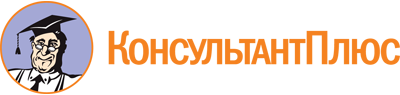 Постановление главы администрации (губернатора) Краснодарского края от 15.12.2021 N 920
(ред. от 02.05.2024)
"Об утверждении Положения о региональном государственном контроле (надзоре) за плательщиками курортного сбора и операторами курортного сбора"
(вместе с "Перечнем индикаторов риска нарушения обязательных требований, используемых при осуществлении регионального государственного контроля (надзора) за плательщиками курортного сбора и операторами курортного сбора")Документ предоставлен КонсультантПлюс

www.consultant.ru

Дата сохранения: 20.06.2024
 Список изменяющих документов(в ред. Постановления главы администрации (губернатора) Краснодарского краяот 04.05.2022 N 232,Постановлений Губернатора Краснодарского края от 23.12.2022 N 987,от 02.05.2024 N 241)Список изменяющих документов(в ред. Постановления главы администрации (губернатора) Краснодарского краяот 04.05.2022 N 232,Постановлений Губернатора Краснодарского края от 23.12.2022 N 987,от 02.05.2024 N 241)Действие абз. третьего п. 4.7 разд. 4 приостановлено Постановлением Губернатора Краснодарского края от 23.12.2022 N 987 на период действия постановления Правительства Российской Федерации от 10.03.2022 N 336 "Об особенностях организации и осуществления государственного контроля (надзора), муниципального контроля".Список изменяющих документов(в ред. Постановления Губернатора Краснодарского края от 02.05.2024 N 241)